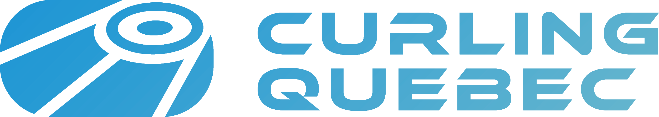 FINALE DU CIRCUIT PROVINCIALRèglementsLes règles du curling avec arbitre de Curling Canada (CC) s’appliquent. L’arbitre en chef a plein pouvoir de faire respecter les règles du curling avec arbitre de CC. La décision de l’arbitre en chef est sans appel pour toute question de jugement. Le moratoire de Curling Canada sur le brossage sera appliqué intégralement. Ainsi, seules les brosses approuvées par la Fédération Mondiale de Curling (FMC) seront autorisées durant la compétition. Une équipe prise en défaut avec de l’équipement non conforme perdra automatiquement la partie en cours.Toutes les parties sont de huit (8) bouts. Les parties devraient être complétées à l’intérieur d’une période de 2 heures (2h15 s’il y a un bout supplémentaire). S’il est jugé qu’une équipe joue trop lentement, l’arbitre en chef peut, à sa discrétion, appliquer les règles de CC (règle 20.7). S’il y a égalité suite aux manches réglementaires, le jeu doit alors se poursuivre pendant autant de manches supplémentaires nécessaires pour déclarer une équipe gagnante et la rotation du jeu (extrémité vers laquelle les pierres sont lancées) ne doit pas être modifiée.Aucun temps d’arrêt.Aucune pause après 4 bouts. Aucune retouche à la surface de jeu n’est autorisée sans le consentement de l’arbitre en chef. -Section senior masculine : La formule de compétition « tournoi à la ronde » intra-section est utilisée. Éliminatoires à 4 équipes, élimination simple.-Section Féminine : Furmule à déterminer en fonction du nombre d’équipes inscrites.-Section masculine : Tournois à triple élimination modifié (A,B,C) ou tournois à la ronde intra-section suivie d’une ronde éliminatoire simple à 8 équipesSi un ou des joueurs d’une équipe ne sont pas en mesure de disputer une partie, les options suivantes s’appliqueront :L’équipe peut jouer avec leur 5e joueurL’équipe peut choisir de jouer à troisL’équipe peut utiliser un joueur éligible de la même catégorie (hommes ou senior hommes) qui n’est pas officiellement inscrit au sein d’une équipe.Un minimum de trois joueurs de l’équipe officielle (5e joueur inclus) doit cependant être présent sur les glaces en tout temps.Pratiques : 
Un tirage au sort sera effectué avant chacune des parties (au moins 20 minutes avant l’heure prévue) de la ronde préliminaire pour déterminer quelle équipe pratiquera en premier. L’équipe qui gagne le tirage au sort aura le choix de la pratique ou de la couleur et doit en informer l’arbitre en chef. Chaque équipe aura droit à une période d’échauffement sur la piste désignée. Cette période ne doit pas dépasser quatre (4) minutes plus une (1) minute pour le tir de précision.Tirs de précision avant-match : L’avantage de la dernière pierre lors de la première manche (marteau) sera déterminé par un tir de précision après l’exercice d’avant-match de l’équipe. L’équipe avec la première pratique effectuera son tir de précision avec la rotation horaire (in-turn pour droitiers) dès la fin de sa période d’échauffement. L’équipe avec la deuxième pratique lancera donc obligatoirement la rotation antihoraire (out-turn pour droitiers) pour son tir de précision. Si la distance est de 0,0 cm (*par triangulation) ou 199,6 cm, une autre joueur de l'équipe lancera une deuxième pierre. S’il y a égalité après deux lancers par équipe, un tirage au sort déterminera qui aura le marteau au premier bout. Tirs de précision après la ronde préliminaire :Toutes les équipes qui ne sont pas mathématiquement éliminées de la compétition doivent effectuer 4 tirs de précision immédiatement après leur dernier match du tournoi à la ronde (sans pratique avant les tirs.) Les 4 membres lanceront donc une pierre en respectant les règlements de curling avec arbitres. Le cumulatif des tirs de précision pourra être utilisé pour classer les équipes dans leurs sections. Classement à l’issue de la ronde préliminaire (section senior) :Quatre équipes seront qualifiées pour le ronde éliminatoire soit les deux équipes avec le meilleur classement de chacune des deux sections. Ces équipes seront identifiées A1, B1, A2 et B2.Le classement des équipes sera déterminé de la façon suivante :Fiche victoire-défaiteRésultat du/des partie(s) entre les équipes impliquéesCumulatif des tirs de précision*. Toutes les équipes toujours à égalité suite à l’application du critère #2 seront alors départagées (classées) uniquement en fonction du critère #3 (tirs de précision). *Tirs de précision cumulatif des :3 tirs de précision du tournoi à la ronde4 tirs de précision effectués par les 4 membres de l’équipe immédiatement après leur dernier match du tournoi à la ronde Meilleur 6 de 7 tirs de précision = le cumulatif des tirs de précision de l’équipe Classement à l’issue de la ronde préliminaire (section hommes et femmes) :Format des éliminatoires à déterminer en fonction du format de la ronde préliminaire.Ronde éliminatoire :Hommes :L’avantage de la dernière pierre sera déterminé par un tir de précision avant-match.Quart de finale, demi-finale et finale : l’équipe avec le meilleur classement aura le choix de la pratique ou de la couleur. Femmes :À déterminer en fonction du format du championnat.Senior Hommes :L’avantage de la dernière pierre sera déterminé par un tir de précision avant-match.Demi-finale : A1 et B1 ont le choix de la pratique ou de la couleur. Finale : L’équipe avec le meilleur classement aura le choix de la pratique ou de la couleur. Si A1 vs B1 ou A2 vs B2, les équipes seront alors classées comme suit :1) Fiche victoires/défaites2) Cumulatif des tirs de précision - en enlevant le moins bon résultat, incluant les parties de la ronde éliminatoire et les 4 tirs de précision fait à l’issue de la ronde préliminaire (7 meilleurs sur 8)